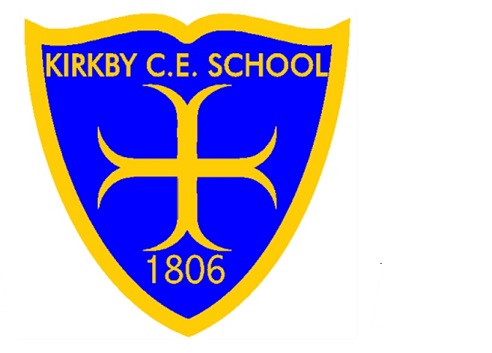 Kirkby CE Primary SchoolSports Premium and Impact Statement 2019-20Kirkby CE Primary School believes physical education is an essential and integral part of a child’s educational development. The core components of the curriculum centre on movement, key skills and social interaction. We believe that physical education should teach students to recognise the diversity of individual ability whilst helping them to understand that participation in sport is just as important as gaining success from it.Our aim is to encourage a ‘Growth Mindset’ amongst our pupils. We want them to strive for excellence and to make the most of their sporting abilities. But we also recognise the importance of teaching the young people in our care how to win AND lose, how to show correct sportsmanship and how to demonstrate respectful conduct and fair play.Developing a balanced Physical Education programme, offering a variety of activities, provides students with the opportunity to develop acceptable fitness levels, a broad spectrum of skills and the knowledge necessary to use those skills for a lifetime of active participation. We feel positive participation in physical education will leave students with a legacy of success, facilitating an active lifestyle.Vision and Aims for PEAt Kirkby CE we share The Department for Education’s Vision for the Primary PE and Sport Premium:For all pupils leaving primary school to be physically literate and with the knowledge, skills and motivation necessary to equip them for a healthy, active lifestyle and lifelong participation in physical activity and sport.The funding has been provided to ensure impact against the following OBJECTIVE:To achieve self-sustaining improvement in the quality of PE and sport in primary schools.It is important to emphasise that the focus of spending must lead to long lasting impact against the vision (above) that will live on well beyond the Primary PE and Sport Premium funding.It is expected that Kirkby CE Primary School will see an improvement against the following 5 key indicators:the engagement of all pupils in regular physical activity – kick-starting healthy active lifestylesthe profile of PE and sport being raised across the school as a tool for whole school improvementincreased confidence, knowledge and skills of all staff in teaching PE and sportbroader experience of a range of sports and activities offered to all pupilsincreased participation in competitive sportHOW TO USE THE PRIMARY PE AND SPORT PREMIUMSchools must use the funding to make additional and sustainable improvements to the quality of PE and sport they offer. This means that you should use the premium to:develop or add to the PE and sport activities that your school already offersmake improvements now that will benefit pupils joining the school in future years For example, you can use your funding to:hire qualified sports coaches to work with teachersprovide existing staff with training or resources to help them teach PE and sport more effectivelyintroduce new sports or activities and encourage more pupils to take up sportsupport and involve the least active children by running or extending school sports clubs, holiday clubs and Change4Life clubsrun sport competitionsincrease pupils’ participation in the School Gamesrun sports activities with other schools You should not use your funding to:employ coaches or specialist teachers to cover planning preparation and assessment (PPA) arrangements - these should come out of your core staffing budgetsteach the minimum requirements of the national curriculum – including those specified for swimming.SECTION 1A – EVALUATION OF IMPACT/LEARNING TO DATEName of school: Kirkby CE Primary SchoolAcademic Year: 2019-20In previous years, have you completed a self-review of PE, physical activity and school sport? YesHave you completed a PE, physical activity and sport action plan/ plan for the Primary PE and Sport Premium spend? Yes Is PE, physical activity and sport, reflective of your school development plan? YesAre your PE and sport premium spend and priorities included on your school website? YesSECTION 1B – SWIMMING AND WATER SAFETY self- evaluationSwimming is an important skill and can encourage a healthy and active lifestyle. All Local Authority schools must provide swimming instruction either in key stage 1 or key stage 2. The programme of study for PE sets out the expectation that pupils should be taught to:swim competently, confidently and proficiently over a distance of at least 25 metres • use a range of strokes effectively [for example, front crawl, backstroke and breaststroke]perform safe self-rescue in different water-based situations.SECTION 2 – REFLECTION: WHAT HAVE WE ACHIEVED AND WHERE NEXT?Meeting national curriculum requirements for swimming and water safetyWhat percentage of your Year 6 pupils could swim competently, confidently and proficiently over a distance of at least 25 metres when they left your primary school at the end of last academic year?85%What percentage of your Year 6 pupils could use a range of strokes effectively [for example, front crawl, backstroke and breaststroke] when they left your primary school at the end of last academic year?85%What percentage of your Year 6 pupils could perform safe self-rescue in different water-based situations when they left your primary school at the end of last academic year?85%Schools can choose to use the Primary PE and Sport Premium to provide additional provision for swimming but this must be for activity over and above the national curriculum requirements. Have you used it in this way?Yes, as each child is provided with additional swimming lessons than is required by National Curriculum.Key achievements to date:Areas for further improvement and baseline evidence of need:DFE Key indicators 1-5Introduction of lunchtime clubs as part of the Learner Code: scooter club, running club and dance.Range of after school sports clubs run as part of Activity Aces.Work with Liverpool Foundation to encourage a range of sporting and social opportunities.Increased links with Liverpool Academy – Phil Roscoe – has provided training sessions for the children, invitations to watch professional football and meet and greet sessions with Liverpool FC.Range of external coaches have provided additional PE sessions for classes: St Helens Rugby Union club work with Yr 2 children; Kirkby High School PE sessions at the high school using their facilities, dance teacher visit to KCE from KHS.Improved participation in a variety of Knowsley Inter school competitions: Kirkby Football league, Kirkby Netball competitions, Knowsley Swimming Gala, Cross Country Meetings, Everton under 5’s football completion, Boccia tournament.Achieved Gold Sports Mark.Participated in Change4Life whole school dance activity.Whole school “Flash mob” at school summer Festival – after completing training with dance instructor.Play leaders x 8 Yr5 children trained by Knowsley Sports Partnership to deliver a variety of lunchtime games with Infant children.Whole school (Year 1-6) annual trip to IM Marsh Sports Complex Liverpool University – range of sporting activities.Whole school sports day and Early Years Family Fun day as part of National Sports week.Raising profile of sport by featuring as a theme for whole school display.Complete a whole school survey identifying those children currently not taking part in any physical activity outside of school.  These children can then be targeted for intervention.Extend range of lunchtime activities to include use of Centre 63 facilities.Identify new coaches to provide further Activity Ace opportunitiesRe-introduce daily wake up shake up sessions (Possibly at start of day or 1-1.15pm)Develop CPD opportunities for own staff (Spring 2020) – staff meetings), increase confidence in delivering PE and Sports.Key staff to attend further training and disseminate via staff meetings.Re-establish KS1 swimming (if funding allows)Academic Year: 2019/20Total fund allocated: £18,100Date Updated:  November 2018Date Updated:  November 2018Key indicator 1: The engagement of all pupils in regular physical activity – Chief Medical Officer guidelines recommend that primary school children undertake at least 30 minutes of physical activity a day in schoolKey indicator 1: The engagement of all pupils in regular physical activity – Chief Medical Officer guidelines recommend that primary school children undertake at least 30 minutes of physical activity a day in schoolKey indicator 1: The engagement of all pupils in regular physical activity – Chief Medical Officer guidelines recommend that primary school children undertake at least 30 minutes of physical activity a day in schoolKey indicator 1: The engagement of all pupils in regular physical activity – Chief Medical Officer guidelines recommend that primary school children undertake at least 30 minutes of physical activity a day in schoolPercentage of total allocation:Key indicator 1: The engagement of all pupils in regular physical activity – Chief Medical Officer guidelines recommend that primary school children undertake at least 30 minutes of physical activity a day in schoolKey indicator 1: The engagement of all pupils in regular physical activity – Chief Medical Officer guidelines recommend that primary school children undertake at least 30 minutes of physical activity a day in schoolKey indicator 1: The engagement of all pupils in regular physical activity – Chief Medical Officer guidelines recommend that primary school children undertake at least 30 minutes of physical activity a day in schoolKey indicator 1: The engagement of all pupils in regular physical activity – Chief Medical Officer guidelines recommend that primary school children undertake at least 30 minutes of physical activity a day in school24%School focus with clarity on intended impact on pupils:Actions to achieve:Funding allocated:Evidence and impact:Sustainability and suggested next steps:To maximize engagement and activity by all pupils at playtime and lunchtime play (50 mins per day)Improve facilities and resources for both playgrounds.Add new apparatus and improve current provision.Climbing wall Ks2 1.£1,5002. £1,5003 £1,500New equipment – Jan 2020New apparatus Ks 1 & 2 – installed Feb 2020Daily Mile introduced at lunchtimes 1-1.15pmKey indicator 2: The profile of PE and sport being raised across the school as a tool for whole school improvementKey indicator 2: The profile of PE and sport being raised across the school as a tool for whole school improvementKey indicator 2: The profile of PE and sport being raised across the school as a tool for whole school improvementKey indicator 2: The profile of PE and sport being raised across the school as a tool for whole school improvementPercentage of total allocation:Key indicator 2: The profile of PE and sport being raised across the school as a tool for whole school improvementKey indicator 2: The profile of PE and sport being raised across the school as a tool for whole school improvementKey indicator 2: The profile of PE and sport being raised across the school as a tool for whole school improvementKey indicator 2: The profile of PE and sport being raised across the school as a tool for whole school improvement27%School focus with clarity on intended impact on pupils:Actions to achieve:Funding allocated:Evidence and impact:Sustainability and suggested next steps:Provide greater opportunities to participate in competive sportsJoin KSSP and timetable competitions we want to enter.Develop appropriate lunchtime and after school clubs to develop children’s competency in selected team sports.Sports Leader training for Yr 5 children 1.£14502. £3,0003. £500Staff meeting Mar 2020 – introducing new 6 week teaching block – invasive games – followed by class competitions in key stages. Jan –June  2020Key indicator 3: Increased confidence, knowledge and skills of all staff in teaching PE and sportKey indicator 3: Increased confidence, knowledge and skills of all staff in teaching PE and sportKey indicator 3: Increased confidence, knowledge and skills of all staff in teaching PE and sportKey indicator 3: Increased confidence, knowledge and skills of all staff in teaching PE and sportPercentage of total allocation:Key indicator 3: Increased confidence, knowledge and skills of all staff in teaching PE and sportKey indicator 3: Increased confidence, knowledge and skills of all staff in teaching PE and sportKey indicator 3: Increased confidence, knowledge and skills of all staff in teaching PE and sportKey indicator 3: Increased confidence, knowledge and skills of all staff in teaching PE and sport21%School focus with clarity on intendedimpact on pupils:Actions to achieve:Fundingallocated:Evidence and impact:Sustainability and suggestednext steps:To increase confidence, knowledge and skills of teachers and teaching assistants. PE specialist to lead CPD sessions within individual class lessons.Identified teachers to observe DM delivery. 1 and 2£40002 x CPD sessions for 4 teachers – June 18Whole staff mtg 28/11Key indicator 4: Broader experience of a range of sports and activities offered to all pupilsKey indicator 4: Broader experience of a range of sports and activities offered to all pupilsKey indicator 4: Broader experience of a range of sports and activities offered to all pupilsKey indicator 4: Broader experience of a range of sports and activities offered to all pupilsPercentage of total allocation:Key indicator 4: Broader experience of a range of sports and activities offered to all pupilsKey indicator 4: Broader experience of a range of sports and activities offered to all pupilsKey indicator 4: Broader experience of a range of sports and activities offered to all pupilsKey indicator 4: Broader experience of a range of sports and activities offered to all pupils19%School focus with clarity on intendedimpact on pupils:Actions to achieve:Fundingallocated:Evidence and impact:Sustainability and suggestednext steps:Enable a broader range of sports to be offered1.Swimming opportunities for all children Y2-Yr62.Run additional lunchtime clubs1.£30002.£500Key indicator 5: Increased participation in competitive sportKey indicator 5: Increased participation in competitive sportKey indicator 5: Increased participation in competitive sportKey indicator 5: Increased participation in competitive sportPercentage of total allocation:Key indicator 5: Increased participation in competitive sportKey indicator 5: Increased participation in competitive sportKey indicator 5: Increased participation in competitive sportKey indicator 5: Increased participation in competitive sport9%School focus with clarity on intendedimpact on pupils:Actions to achieve:Fundingallocated:Evidence and impact:Sustainability and suggestednext steps:To enable more pupils to participate in school competitions and fixtures across a broader range of sportsFunding to release staff members to accompany and liaise with sports specialist and events calendar to attend as many events as is possible£1500Increased participation in Knowsley Games:Girls football – reached football final and representing Knowsley at Merseyside games